https://www.sciencedirect.com/science/article/abs/pii/B9780323953252000018?via%3Dihub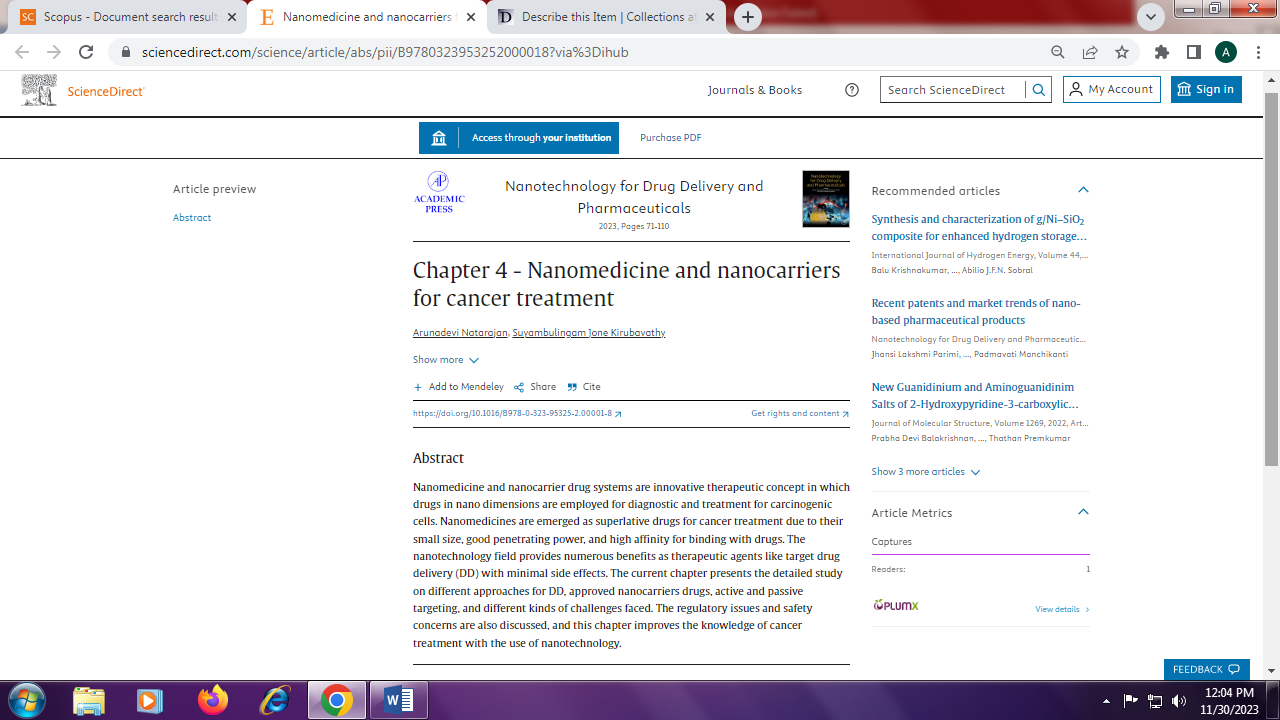 